Shahid Beheshti Univeristy 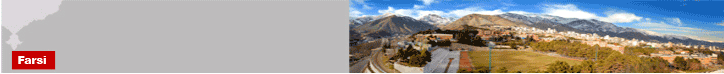 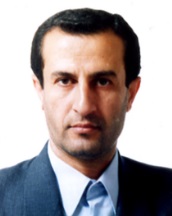 First name: LotfaliSurname: Kozegar kalejiGender: MaleEmail: kozegarkaleji@gmail.comEducational backgroundBA: Geography, Tarbiat Moallem University, 1994MSc: Urban Geography, University of Tehran, 1997Ph.D.: Urban Planning, Mysore University, IndiaTeaching ExperiencesTeaching at Islamic Azad UniversityFarhangian in-service centersTeaching at the Faculty of Earth Sciences (Department of Geography and Urban Planning)The most important lessons taught in BAFundamentals of Urban GeographyUrban Geography of IranNew Cities and TownsFundamentals of Urban PlanningThe most important lessons taught in MScEnvironmental Capabilities in Sustainable Urban Development PlanningPlanning of biological complexes and new citiesRegulation of Urban Development in Iran and Advanced CountriesThe most important lessons taught in Ph.D. The evolution of Iranian urban development policiesUrban Tourism PlanningHonorsThe first graduation rank in MSc degree from the University of TehranThe active and elected student at the Ph.D. degree in Iran, receiving Certificate of Appreciation from Iran ambassador in India, The scientific advisor of Islamic Republic of Iran in Indian SubcontinentThe representative and the advisor of Iran scientific advisor in south IndiaReceiving the Certificate of Appreciation from the Head of the Department of the Fundamental Science, Strategic document of  Ministry of Science, Research and TechnologyReceiving the Certificate of Appreciation from the Head of the Supreme Leader's Representative Office at Shahid Beheshti UniversityReceiving the Certificate of Appreciation from the ISESCO National Commission in the Islamic Republic of IranReceiving the Certificate of Appreciation from the Secretary of the 17th Iranian Geological SocietyReceiving several certificates of appreciation from various centersWorkshopsParticipating in the GIS Workshop at Bangalore University of IndiaParticipating in the workshop of the creativity and research motivation for teachers and instructorsParticipating in the "Science, Peace and Development" conference on World Science Day in collaboration with the UNESCO Regional Office in Tehran in 1992Research FieldsResearch plan on the location of fire stations in Tehran, which has also been the subject of the doctoral dissertation.Research works in the field of rural and urban managementResearch works on urban applications with GISEmployment/Professional ExperienceSupport Manager of Tarbiat Moallem UniversityGeneral Manager of Dormitories of Shahid Beheshti UniversitySupport Manager of Shahid Beheshti UniversityGeneral Manager of Student Affairs of Shahid Beheshti UniversityMembership in scientific and research centers1. Member of Association of Geographers and Urban Programmers2. Member of Basij in Shahid Beheshti University3. Executive Secretary of the International Conference entitled “Multi-disciplinary conference on current research trends-university of Mysore-INDIA”5. Member and Reviewer of the Conference entitled ” International Congress on  Family and Globalization may 12-13,2012 Shahid Beheshti University I.R. IRAN”PublicationTranslated books1.	Planning and Decentralization Contested Spaces for public action in global sound. Beard, V. Miraftab, F. Silver, K.20082. 	Planning and decentralization: Competitive spaces for public action in the South countries, Center of Studies and Planning, Deputy of Science and Technology, 20163.	Spatial Planning and Urban Development: Critical Perspectives. Palermo, P.C. Ponzini, D. Spring, 2010.4.	Spatial Planning and Urban Development (Critical Approach), Shahid Beheshti University, 2017Books under translation1.	Research Methods in Geography2.	What is geography?3.	Analysis of Urban Growth and Sprawl from Remote Sensing DataArticles published at International Journals 1.	An analysis of influential factors on tourism destinations competitiveness. Journal of Environmental Management and Tourism., 8, (18), 2012.DOI:http://dx.doi.org/10.14505/jemt.2.	The Identify Unsafe Urban Areas Centers with Emphasis on Urban Crisis by Using GIS and A.H.P Model the Case Study: Sanandaj City Zone of 6and 7. Allgemeine Forst Undjagdzeitung. ISSN: 0002-5852. Available online www.sauerlander-verlag.com.3.	Investigation of Spatial Distribution and Optimal site Selection of Fire Station in Iran- a Case Study of Tehran Township Using GIS (AHP model). Allgemeine Forst Undjagdzeitung (ISSN: 0002-5852) Available online www.sauerlander-verlag.com.4.	Study of urban Development process in Iran  from the management and urban view of point . Asian Journal of Development Matters, 3(2), 2009. ISSN 0973-9629-5.	Urban management and non-official Accommodation:  An analysis . Southern Economist – 42 (48), 2009.6.	Geographical information systems and urban management. Asian Journal of Development matters, 3 (4), 2010. Issn 0973-9629 7.	Application of GIS in urban management and planning with a review of Iran. Proceeding of the first International  Multi-disciplinary conference on current Research trends 20th – 21st ISSN, November, 2009.                                                        8.	Tourism sustainable development and management. Asian Journal of Development Matter, 4 (2), 2010,  print ISSN  0973-9629.9.	The history of firefighting in Iran and study spatial distribution of current of fire stations and radius its function in Tehran city using GIS. Asian Journal of Development Matter, 5 (4), 2011Articles published in National Journals 1.	An Analysis of Tourists Safety Dimensions in Border Towns: Marivan City, Geography of Law Enforcement, Fifth Year, No.18, Summer 2017.2.	The Effect of the Tourism Brand Value on the Loyalty of Museum Tourists. Case Study: National Museum of Iran, The Scientific-Research Quarterly journal of Tourism and Development, Sixth year, No. 11, Summer 2017.3.	Evaluation of the Impact of Transferring Social Space Management of Tehran's neighborhoods to neighborhood management (Case study: Tajrish and Nematabad neighborhoods in Tehran), The Scientific-Research Quarterly journal of the Geographical Association of Iran, Fourteenth year, No. 51, Winter, 2016.4.	Evaluation of Ahvaz City Management in the framework of Good City Governance, Scientific-Research Journal of Architecture and Urban Planning, Fourth Year/Second Issue/Autumn and Winter, 2016.5.	Meta-analysis on Urban Governance Research in Iran, Scientific-Research Journal of Planning and Space Surveying, Vol. 20, No. 2, Summer 2016.6.	Strategic Planning of Natural environment revival for valley-rivers of Tehran, Case Study: Darakeh Valley-River. Quarterly Journal of environmental sciences, thirteenth issue, No. 3, Fall 2013.7.	Measuring the level of social security in public green spaces. Case Study: Mellat Park, Tehran, The Journal of Science and Technology of Law Enforcement Force, Second Year, No. 7, Autumn 2014.8.	The Identification of urban crisis centers with an emphasis on unsafe urban areas using the Geographic information system (GIS), Case Study: Sanandaj (Districts 6 and 7), The Journal of Science and Technology of Law Enforcement Force, First Year, No. 3, Autumn 2014.Articles presented at International conferencesParticipation in the Conference on Resource Management (International Conference) at the University of India (Muslims of India), the fourth largest Indian university, Article Presentation.Participation in the first multi-disciplinary conference hosted by the Iran Embassy and the scientific advisor of the Islamic Republic of Iran, and the International Mysore University, Article Presentation.Participation in the international conference in Sri Lanka, Article PresentationParticipation in the conference on the Faculty of Political Science of Mysore University without presenting an articleParticipation and presentation of two papers at the Sixth Conference on the University of Missouri, which was co-sponsored by the scientific advisor of the Islamic Republic of Iran. The first paper was selected as the best conference article on the topic of my thesis, and another paper discussed the use of GIS in the management of health centers and health services in the Millennium.1.	Isfahan policy and its challenges, Case Study: Isfahan subway. The 5th International Conference on Sustainable Development and Urban Construction, Isfahan, Dec. 17, 2005.2.	The arrangement of regulations and lighting design by GIS software for organizing the night vision of urban spaces, The 5th International Conference on Sustainable Development and Urban Construction, Isfahan, Dec. 17, 2005.3.	Evaluation of Environmental Effects of Physical Growth of the City with Emphasis on Air Pollution (Case Study: Zahedan City, The 9th National Conference on the World Environment Day, June 1, 2015).4.	Renewable Energies: A new approach to sustainable development, Case study: Denmark, The 2th International Conference on Earth, Space, and Clean Energy. Tehran, March 8, 2017.5.	Transcendental human ideals to reach the position of the successor of God, divine cognition, worship from the Holy Quran perspective, the 5th Islamic-Iranian Patterns Conference; Basic Pattern of Progress; May, 18 and 19, 2016.6.	Evaluation of the Development Level of cities located in East Azerbaijan Province by Multivariate Decision Making method (ELECTRE), The 2th International Congress on Geosciences and Urban Development, Tabriz, May 23, 2016.7. 	Optimal strategy of renewal and renovation of the Urban Decay, Mahmoudabad city, in order to reduce the effects of an earthquake:International Conference on Architecture, Urbanism, Civil Engineering, Art, Environment Future Horizons & Retrospect ICAUCAE March. 7 2016, Tehran, Iran, Institute of Art and Architecture (SID)8.	Controlling the air pollution and making sustainable income for the municipality of Tehran metropolitan area as double goal of fuel tax, Paris, ECOSUMMIT2016.9.	Evaluation of human spatial behavior in the geographical environment current event and future prospects: International conference on innovative trend in multidisciplinary academic research, Istanbul, 2014.10.	The role and application of GIS in the management of health centers in New Millennium, International conference on control application (CCA).Projects1.	Location of fire stations in Tehran, Employer Name, Starting in October. 25 2009 and ending in ............2.	Research works in the field of urban and urban management, Employer's name, starting on 25 August 2014 and ending in ............3.	Research works on urban applications with GIS, Employer Name, starting on 25 August 2014 and ending in ............Undergraduate projects1. The role of public space in improving the quality of life of Pardisan Park2. The impact of Jamkaran Mosque's Potentials on Tourism in Qom Province3. The role of public spaces in improving the quality of life4. The investigation of social factors affecting the tendency of residents of urban decay to participate in the process of urban renovation.5. An analysis of the Unofficial Residential, Case study: SaKhtabad Neighborhood in Tehran6. The analysis of effective factors on human development index in Zanjan provinceParticipation in workshops1. Participation in the GIS workshop at Bangalore University of India2. Participation in the workshop of the creativity and research motivation for teachers and instructors3. Participation in the Seminar of Science, Peace, and Development on World Science Day in collaboration with the UNESCO Regional Office in Tehran, 2013.